OverviewBullying is repeated behaviour by an individual or group with the intent to harm another person or group. Cyberbullying is when the bullying takes place online. It can involve social, psychological and even, in extreme cases, physical harm.Cyberbulllying can take place via:abusive texts and emailshurtful messagesimitating others onlineexcluding others onlineposting on social media about themspreading rumoursposting images or videos online without their consentnasty online gossip and chat.Cyberbullying can cause shame, guilt, fear, withdrawal, social isolation, loneliness and depression.Because children and young people are often online, it can be hard for them to escape cyberbullying. Nasty messages, videos and gossip can spread fast online and are hard to remove completely. Screenshots and copies can be easily made and shared widely with others. This makes it easier for cyberbullying to spread quickly and uncontrollably.Often, the abusers/attackers can remain unknown to the victim, as they use a fake or anonymous account to hide their identity. This can make it difficult to stop, and harder for adults to see and manage.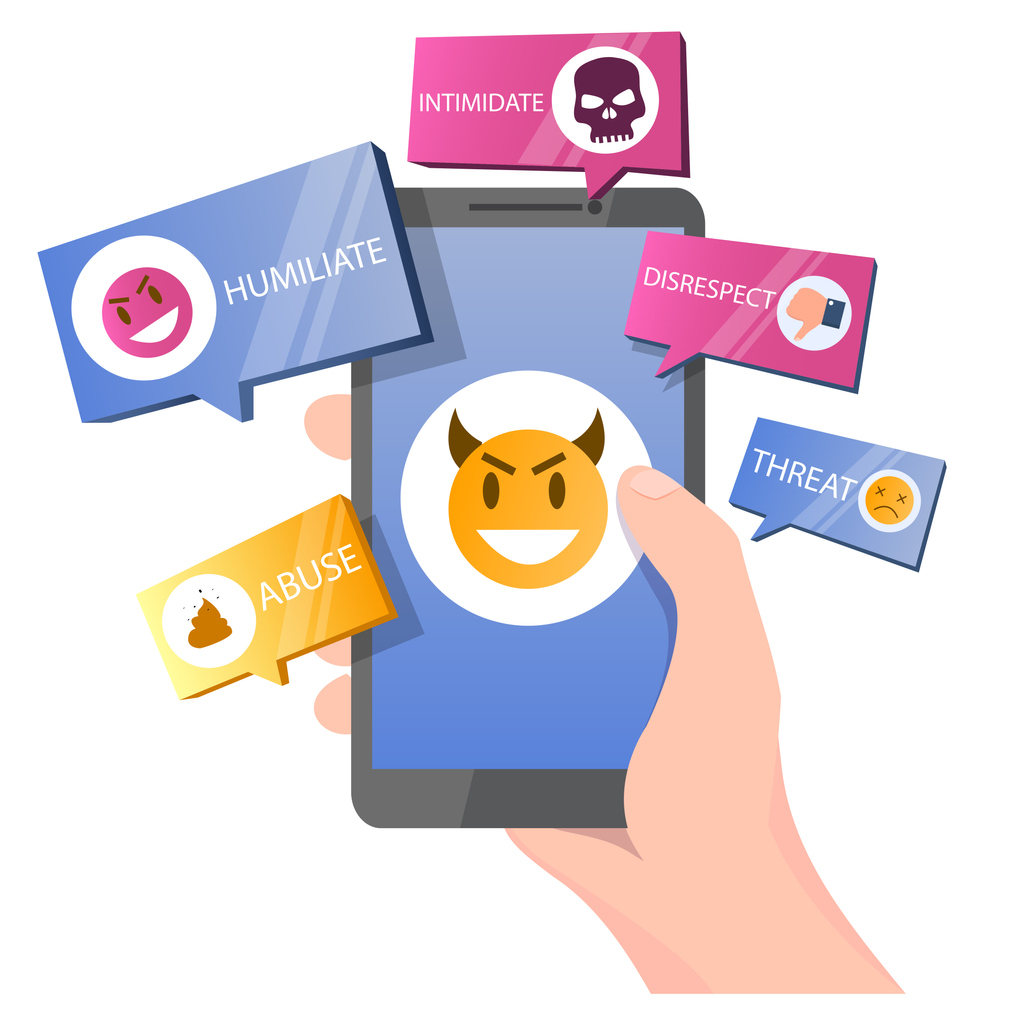 Facts about cyberbullyingApproximately 50% of victims know their perpetrator (usually another student at same school).Approximately 50% of victims met their perpetrator online and did not know them.People of all genders can cyberbully.Girls cyberbullying behaviours are more likely to be spreading rumours, whilst boys are more likely to post hurtful pictures or videos. Most cyberbullying occurs amongst mid-teens (ages 14-17).Perpetrators of cyberbullying are generally the same age as the victim.1Only 7% of Australian secondary school students reported experiences of cyberbullying in the National Survey, although this number is estimated to be so low due to lack of willingness to report.The most common experiences of cyberbullying for Australian secondary students were being ignored or intentionally left out online, being prank called, and receiving nasty messages online or via text.2Signs of a young person being cyberbulliedReports from eSafety suggest that 1 in 5 young people (8-17 years old) have experienced cyberbullying, however, research shows students often don’t tell an adult or report it1. They fear we will remove them from the internet or their devices, therefore disconnecting them from supportive friends and family, and may overreact and make the situation worse. There are some signs you might be able to pick up at school that indicate a child may be the target of cyberbullying. Look for:reluctance to go to schoolfalling behind in school work and homeworkunexpectedly disinterested or stops using the computer, their phone, tablet, or social media’s.becomes withdrawn, distressed, anxious or lacking confidencebecomes aggressive and begins to bully other young peopledisturbed or deprived sleepappears to be depressed, angry or frustrated after computer, internet, or phone usemood swingsbecomes anti-social and isolated from peers and familyhigher levels of absenteeismincreased negative self-perceptiona decline in physical healthbecoming secretive about their online activities and phone usesuicidal thoughts—this should be reported to the administration and the parents/carers immediately for appropriate action.Cyberbullying can happen to anyone, however often the young people involved in cyberbullying are also involved in other kinds of bullying.Responding to cyberbullyingIf you notice a child in your class or the school yard showing any of the above signs, or other worrying and out of character behaviours, tell them you are worried and want to help. If they won’t open up to you, recruit others to talk to them (another teacher, guidance officer or school counsellor).Keep a close eye on their interactions and ask other relevant staff to do the same, particularly at recess and lunchtime. If they seem disconnected from others encourage them to join lunchtime groups and recruit kind and supportive students to look out for them. If other students appear to be targeting them or excluding them, enact appropriate consequences as per the school’s bullying policy.Any significant concerns should be discussed with the student and their parents or carers. Students should be provided with options for psychological support including school counselling or anonymous counselling through the Kids Helpline on 1800 551 800.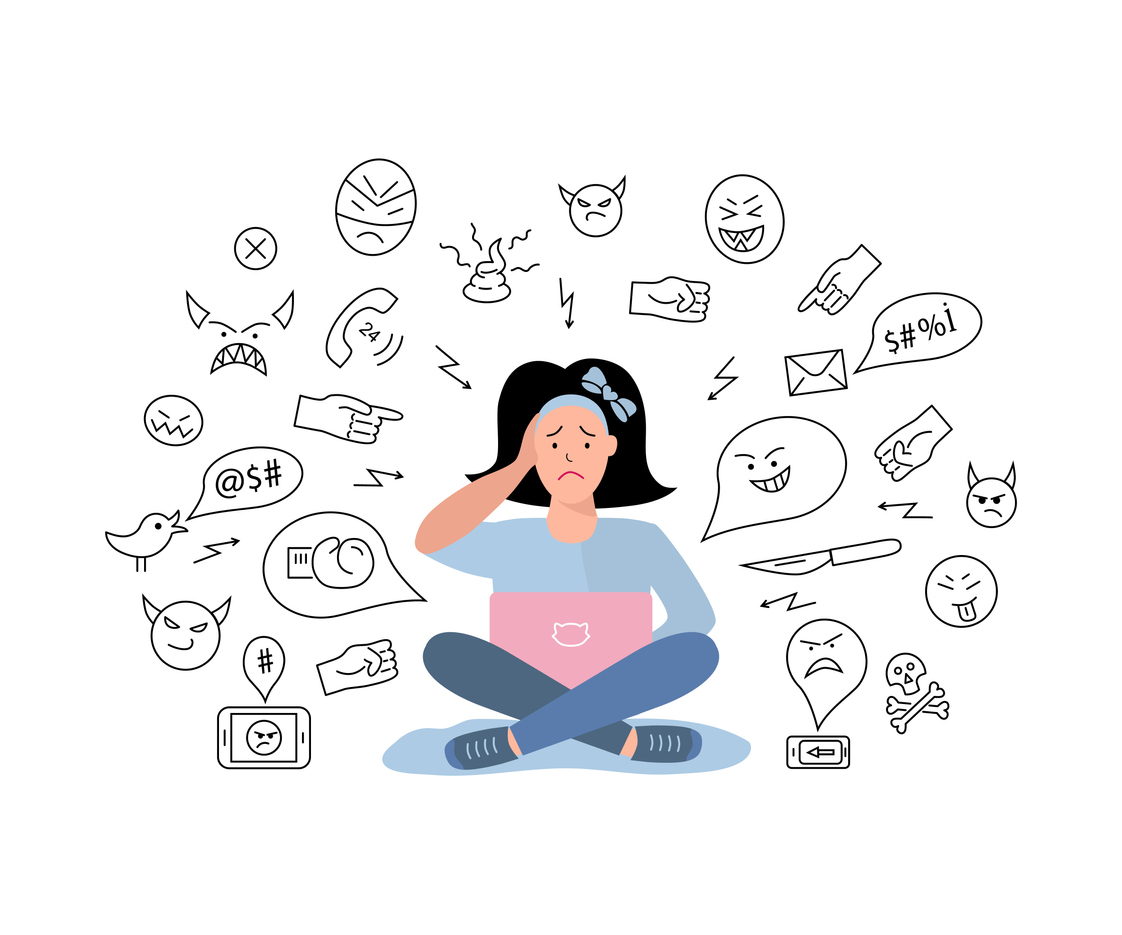 1. Katz, I., M. Keeley, B. Spears, C. Taddeo, T. Swirski and S. Bates Research on youth exposure to, and management of, cyberbullying incidents in Australia: Synthesis report (SPRC Report 16/2014) Sydney: Social Policy Research Centre, UNSW Australia, 2014. https://www.communications.gov.au/publications/publications/research-youth-exposure-and-management-cyber-bullying-incidents-australia-synthesis-report-june-2014.Relevant resourcesProfessional developmentTraining programs, eSafety Commissioner training for professionalseSafety offers a range of online safety training programs free of charge for teachers and professionals.WebsitesStaying safe online, Kids HelplineCyberbullying information for teachers, Office of the Children's esafety CommissionerProvides activities, resources and practical advice to help kids, teens, teachers and parents safely enjoy the online world.Friendly SchoolsAn online resource to assist schools in a bullying (including cyberbullying) prevention initiative, using a comprehensive whole-school approach.Bullying. No Way!Aims to create learning environments where every student and school community member is safe, supported, respected, valued and free from bullying, violence, harassment and discrimination.ThinkUKnow for young people 11-17 years oldInformative site for teens on cybersafety. Also has a 'report abuse' tab which is monitored by the Federal Police.Fact sheets/booklets/videosTaggedA video which encourages young people to reflect on the real life consequences of cyberbullying, sexting and a negative digital reputation.Cyberbullying, Legal Aid WAPostscriptThis Background Note relates to the following Learning Activities:Safety firstRELATE: Respectful relationships program - Stage 2Date printed28 March 2024